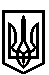 ТРОСТЯНЕЦЬКА СІЛЬСЬКА РАДАСТРИЙСЬКОГО РАЙОНУ ЛЬВІВСЬКОЇ ОБЛАСТІХІІ сесія VІІІ скликанняР І Ш Е Н Н Я                       2021 року                                 с. Тростянець		                    ПРОЄКТПро затвердження проєкту землеустрою щодовідведення земельної ділянки для ведення садівництва та передачу її у власність Корецькому Я.І. в с. ТростянецьРозглянувши заяву Корецького Я.І. про затвердження проєкту землеустрою щодо відведення земельної ділянки для ведення садівництва в с. Тростянець та передачу її у власність, враховуючи висновок постійної комісії сільської ради з питань земельних відносин, будівництва, архітектури, просторового планування, природних ресурсів та екології, відповідно до статей 12, 81,  118, 121, 122, 186  Земельного Кодексу України,  пункту 34 частини першої статті 26 Закону України «Про місцеве самоврядування в Україні»,  сільська радав и р і ш и л а: 1. Затвердити проєкт землеустрою щодо відведення Корецькому Ярославу Івановичу земельної ділянки ІКН 4623081200:05:004:0183 площею 0,0546 га для  ведення  індивідуального садівництва в с. Тростянець. 2. Передати безоплатно у приватну власність Корецькому Ярославу Івановичу земельну ділянку ІКН 4623081200:05:004:0183 площею 0,0546 га для  ведення  індивідуального садівництва в с. Тростянець. 3. Контроль за виконанням рішення покласти на постійну комісію з питань земельних відносин, будівництва, архітектури, просторового планування, природних ресурсів та екології  (голова комісії І. Соснило).Сільський голова                                                          	                         Михайло ЦИХУЛЯК